经济增长稳中趋缓  贸易战端影响显现----2018年第2季度中国宏观经济分析张曙光  张弛内容提要：在“异常复杂严峻”的国际国内环境下，上半年中国GDP增长6.8%，规模以上工业增加值增长6.7%，CPI上涨2%，呈现出稳中趋缓的态势。房地产调控再度加码，进入了摇号分配房源的时代；“蓝天保卫战”如火如荼，环境督查成为生态保护和环境治理的主要手段；中美贸易战已经打响，有损于中国消费者和有利垄断者的影响十分明显，其对中国和世界未来经济增长的影响将会进一步显现。一、总量态势1.经济增速继续保持平稳初步核算，上半年国内生产总值418961亿元，按可比价格计算，同比增长6.8%。分季度看，一季度同比增长6.8%，二季度增长6.7%，连续12个季度保持在6.7%-6.9%的区间。分产业看，第一产业增加值22087亿元，同比增长3.2%；第二产业增加值169299亿元，增长6.1%；第三产业增加值227576亿元，增长7.6%。上半年，全国规模以上工业增加值同比实际增长6.7%，增速比一季度回落0.1个百分点。分经济类型看，国有控股企业增加值同比增长7.6%，集体企业下降1.9%，股份制企业增长6.7%，外商及港澳台商投资企业增长6.2%。分三大门类看，采矿业增加值同比增长1.6%，制造业增长6.9%，电力、热力、燃气及水生产和供应业增长10.5%。高技术产业和装备制造业增加值同比分别增长11.6%和9.2%，分别快于规模以上工业4.9和2.5个百分点。上半年，全国服务业生产指数同比增长8.0%，增速比一季度回落0.1个百分点。2.居民消费和生产者价格保持稳定   上半年，全国居民消费价格同比上涨2.0%，涨幅比一季度回落0.1个百分点。分类别看，食品烟酒价格同比上涨1.4%，衣着上涨1.1%，居住上涨2.3%，生活用品及服务上涨1.6%，交通和通信上涨1.2%，教育文化和娱乐上涨2.1%，医疗保健上涨5.5%，其他用品和服务上涨1.1%。上半年，全国工业生产者出厂价格同比上涨3.9%，涨幅比一季度扩大0.2个百分点；全国工业生产者购进价格同比上涨4.4%。3.劳动力市场就业率提升前6个月，全国城镇调查失业率处于4.8%−5.1%区间，各月均低于上年同期水平。6月末，我国城镇就业人员总量超过4.3亿人，比上年末增加500万人以上。6月末，第三产业就业人员比重同比提高了1.4个百分点。4.人民币汇率走贬6月末，国家外汇储备余额为3.11万亿美元。6月末，人民币汇率为1美元兑6.6166元人民币，比3月末贬值5%。二、因素与结构1.固定资产投资回落 居民消费支出增长   上半年，全国固定资产投资（不含农户）297316亿元，同比增长6.0%，增速比一季度回落1.5个百分点。其中，民间投资184539亿元，同比增长8.4%，比上年同期加快1.2个百分点。分产业看，第一产业投资增长13.5%；第二产业投资增长3.8%，其中制造业投资增长6.8%，增速连续三个月回升，比一季度加快3.0个百分点，比上年同期加快1.3个百分点；第三产业投资增长6.8%，其中基础设施投资增长7.3%。高技术制造业投资同比增长13.1%，增速比全部投资快7.1个百分点。上半年，全国房地产开发投资55531亿元，同比增长9.7%。全国商品房销售面积77143万平方米，增长3.3%。全国商品房销售额66945亿元，增长13.2%。上半年，全国居民人均消费支出9609元，同比名义增长8.8%，比一季度加快1.2个百分点，扣除价格因素实际增长6.7%，加快1.3个百分点。其中，城镇居民人均消费支出名义增长6.8%，加快1.1个百分点；农村居民人均消费支出名义增长12.2%，加快1.2个百分点。上半年，社会消费品零售总额180018亿元，同比增长9.4%，增速比一季度回落0.4个百分点。2.出口剧烈下滑  吸收外资增长  上半年，货物进出口总额141227亿元，同比增长7.9%。其中，出口75120亿元，增长4.9%，比1季度回落2.5个百分点；进口66107亿元，增长11.5%，与1季度基本持平。进出口相抵，顺差9013亿元，比上年同期收窄26.7%。贸易结构进一步优化，一般贸易进出口增长12.2%，占进出口总额的59%，比上年同期提高2.3个百分点。机电产品出口增长7%，占出口总额的58.6%。对前三大贸易伙伴进出口保持增长，我国对欧盟、美国和东盟进出口分别增长5.3%、5.2%和11%，三者合计占我国进出口总额的41%。同期，我国对中东欧16国进出口增长14.7%，高出货物进出口总额增速6.8个百分点。1-6月全国新设立外商投资企业29591家，同比增长96.6%，实际使用外资4462.9亿元人民币，同比增长1.1%，折合成美元是683.2亿美元，同比增长4.1%。上半年，我国境内投资者共对全球151个国家和地区的3617家境外企业进行了非金融类直接投资，累计实现投资571.8亿美元，同比增长18.7%。3.税收和非税收入一增一降 土地出让金快速增长1-6月累计，全国一般公共预算收入104331亿元，同比增长10.6%。其中，中央一般公共预算收入49890亿元，同比增长13.7%；地方一般公共预算本级收入54441亿元，同比增长8%。全国一般公共预算收入中的税收收入91629亿元，同比增长14.4%；非税收入12702亿元，同比下降10.8%。 1-6月累计，全国一般公共预算支出111592亿元，同比增长7.8%，为年初预算的53.2%，比去年同期进度加快0.1个百分点。其中，中央一般公共预算本级支出15371亿元，同比增长8.3%；地方一般公共预算支出96221亿元，同比增长7.8%。 1-6月累计，全国政府性基金预算收入31237亿元，同比增长36%。分中央和地方看，中央政府性基金预算收入1922亿元，同比下降1.9%；地方政府性基金预算本级收入29315亿元，同比增长39.6%，其中国有土地使用权出让收入26941亿元，同比增长43%。 1-6月累计，全国政府性基金预算支出28130亿元，同比增长37.3%。分中央和地方看，中央政府性基金预算本级支出808亿元，同比下降4%；地方政府性基金预算支出27322元，同比增长39.1%，其中国有土地使用权出让收入相关支出24864亿元，同比增长43%。 4.货币供应量相对稳定 贷款余额快速增长6月末，广义货币(M2)余额177.02万亿元,同比增长8%，增速分别比上月末和上年同期低0.3个和1.1个百分点；狭义货币(M1)余额54.39万亿元,同比增长6.6%，增速比上月末高0.6个百分点，比上年同期低8.4个百分点；流通中货币(M0)余额6.96万亿元，同比增长3.9%。上半年净回笼现金1056亿元。6月末，本外币贷款余额134.81万亿元，同比增长12.1%。月末人民币贷款余额129.15万亿元，同比增长12.7%，增速比上月末高0.1个百分点，比上年同期低0.2个百分点。6月末，外币贷款余额8549亿美元，同比增长2.7%。上半年外币贷款增加170亿美元，同比少增299亿美元。6月末，本外币存款余额178.34万亿元，同比增长8.1%。月末人民币存款余额173.12万亿元，同比增长8.4%，增速分别比上月末和上年同期低0.5个和0.8个百分点。6月末，外币存款余额7892亿美元，同比下降0.5%。上半年外币存款减少18亿美元，同比多减819亿美元。5.货币市场成交量攀升 市场利率月环比微升上半年,银行间人民币市场以拆借、现券和回购方式合计成交445.32万亿元，日均成交3.62万亿元，日均成交比上年同期增长24%。其中，同业拆借日均成交同比增长56.1%，现券日均成交同比增长27.6%，质押式回购日均成交同比增长21%。6月份同业拆借加权平均利率为2.73%，比上月高0.01个百分点，比上年同期低0.21个百分点；质押式回购加权平均利率为2.89%，比上月高0.07个百分点，比上年同期低0.14个百分点。6.上证指数跌破三千点 下半年趋势未可乐观上半年A股整体呈下跌走势。上证指数由1月底的3587点一路下跌至7月初的2691点，跌幅达到25%。从基本面看，A股面临的国内外宏观形势及资金面都不好，内部是去杠杆进行攻坚阶段，资金链收缩。上半年有超过200家P2P平台“爆雷”，不断有地方融资平台打破刚性兑付，大量中小企业被质押股票被强制平仓。外部是中美贸易战和人民币大幅贬值。从技术面看，上证指数跌破60月线，市盈率已降至大约14倍，已经接近历史最底部区域。但是考虑到紧缩的金融环境以及美国股市面临巨大的资产泡沫风险，下半年A股走势仍难乐观。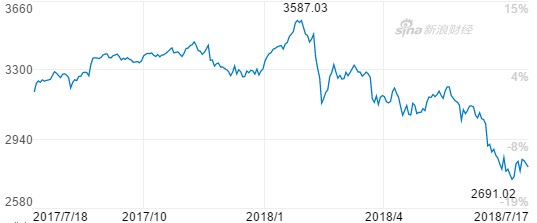 三，政策效应宏观总体观察今年上半年，GDP增长6.8%，规模以上工业增加值增长6.7%，CPI上涨2%，2季度比1季度均回落了0.1个百分点，保持了稳中趋缓的增长态势。在国内外“异常复杂严峻”的环境下，能够取得这样的增长实绩，确属不易。在上半年经济增长的因素中，社会消费品零售额增长9.4%，比1季度增长（9.8%）有所回落，但对经济增长的贡献率达78.5%，比1季度提高0.7个百分点，比上年同期提高14.2个百分点，一方面反映了稳定消费的基础作用，另一方面对于消费的低迷也值得关注。服务业增长8.0%，比1季度增长（8.1%）也有趋缓，对经济增长的贡献达60.5%，比1季度减少1.1个百分点，比去年同期提高1.4个百分点，仍是支撑经济增长的主要力量。不过，服务业的增长结构值得关注。金融业出现了过度发展，且存在着自我循环，没有做到真正为实体经济服务，而医疗、教育、养老服务仍然是发展中的短板，急待扩大供给能力，提升服务水平，一些传统服务业，如商业零售、旅游观光等受到互联网和新业态的冲击，仍处于艰难的调整和转型过程之中。与消费的相对稳定相比，固定资产投资的增长持续回落比较明显。上半年增长6%，比1季度增长（7.5%）回落1.5个百分点，比上年同期增长（8.6%）回落2.6个百分点，已经从以往大大高于而变得低于GDP增长。而且，现有增长是在房地产开发投资增长9.7%的情况下达到的。虽然制造业投资增长6.8%，比1季度提高了3个百分点，但仍明显低于房地产开发投资的增长。可见，其他方面投资的回落还要更多。这一方面说明增长从投资拉动到消费带动的转换，另一方面，投资的过大和过快回落对经济的稳定也有不利影响。在中美贸易摩擦的阴影下，上半年进出口增长7.9%，虽比1季度回落1.5个百分点，还是不错的成绩。不过，进口增长（11.5%）与1 季度（11.7%）基本持平，而出口增长4.9%，比1季度回落2.5个百分点，使贸易顺差比上年同期收窄了26.7%。不过，出口回落过大值得关注，因为这一趋势有可能持续和加剧。就业乃发展之基，民生之本。上半年就业情况有所改善，城镇调查失业率从1季度的5.0-5.1%，下降到5.0%以下，5、6月均为4.8%，31个大城市的调查失业率也从上个季度的4.8-4.9%下降到4.7%，农村外出务工劳动力也稍有增加。最近，发改委、教育部、科技部等17部门联合发文《关于大力发展实体经济积极稳定和促进就业的指导意见》，对就业工作提出了十条政策意见，体现了宏观政策就业优先的精神，还特别强调了支持返乡下乡创业，拓宽农村劳动力转移就业渠道。不过，有人提出要搞新的上山下乡运动以解决就业问题。我们认为，就业是每时每刻都发生的个人自主的职业选择，不是搞政治运动可以解决的问题。上山下乡在很大程度上毁掉了一代人，其后遗症自今仍未消除，可能还会持续，千万别听这些瘦主意。与此密切相关，上半年新设市场主体998.3万户，新设企业327.4万户，同比增长均为12.5%。这就为就业的增长提供了岗位保障。 从经济效益看，三大收入均有不错的增长，但增长结构失衡也很明显。上半年，居民可支配收入实际增长6.6%，与第1季度持平，但慢于GDP的增长，而政府一般公共预算收入增长10.6%，税收收入增长15.3%，规模以上工业企业利润增长16.5%，央企利润增长23%，均大大快于居民收入和GDP的增长。看来，减税的步子还可大一些，收入分配向居民倾斜的问题并未得到改善。房地产调控进入摇号时代政府调控一直房地产业运行的主调，自2016年9.30政策以来，目前已经进入了第五轮调控升级期。“五一”前后，住建部就房地产调控问题密集约谈12个城市，把房地产调控提高到政治站位的高度，并在5月19日发布长文通知，提出进一步做好房地产调控工作的六大举措，各地纷纷贯彻落实。据中原地产研究中心统计数据显示，今年1-6月，全国房地产调控政策发布超过180次，累计73个城市进行调控，出台了135条限购政策，176条限贷政策，51个城市和海南省全域实行限售。其中限售5年成为房价上涨过快城市的标配。上海、南京、长沙、成都、杭州、西安等7个城市发布了房源统一摇号的政策，一些城市限制单位参与摇号。房地产调控进入了摇号分配房源的时代。6月底，住建部、中宣部等七部委联合宣布，自7月初到12月底，在北京、上海等30个城市治理房地产市场乱象。要求各地切实履行房地产市场监管主体责任，把打击侵害群众利益违法违规行为作为整治房地产市场乱象工作的重中之重。从国家统计局发布的“2018年6月份70个大中城市住宅销售价格变动情况”看，新建商品住宅价格上涨的城市61个，与上月持平，下跌的有9个，比上月多一个。一线城市新房止跌持平，二手房微涨，31个二线城市分别上涨6.3%和4.6%，35个三线城市分别上涨6.0%和4.3%。看来，房地产调控将会从一线城市向二、三线城市全面铺开。首先，看看一些新的调控措施和原有措施的新内容。在本轮调控中，限购城市不断增加，以至催生了摇号制度的诞生，一些城市将限购从自然人调整为家庭，对离异家庭购房也作了限定。摇号制度表面看比较公平，但却放大了供不应求和房价利差的社会影响，进而出现了种种乱象。一、二手房价倒挂产生的房价利差吸引了大量购房者，有资格的购房者变成投机者，放大了需求，加剧了供不应求。至于摇号中的违规操作也不少见，造成了人为的恐慌。有人认为，住建部的约谈，意味着房地产调控从过去的一城一策开始升级到预警、约谈、问责三步走，但是，自从国家实施房地产调控政策以来，似乎没有一起足以警示和震慑地方政府的问责案例发生，地方政府在博弈中不断试探着突破中央政府的底线。住建部6条举措的新内容是首次提出增加共有产权住房用地和控制租金指标，以前，大多城市共有产权住房用地采取划拨方式，包括经济适用房和中低价商品房等，新办法意味着这类房源的用地将通过土地市场的招拍挂来供应，或效仿北京在商品住房用地中“搭配”共有产权住房。而“控租金”如何控，控多少，又成了新问题。普通居民手中的二手房，租金主要由市场决定，政府无法控制，而能够控制的也许就是国有企业和大型中介所掌握的租赁房源。总之，新老举措的调控思路未变，仍然基本依赖行政措施，这不仅无法建立房地产市场的长效机制，使市场在资源配置中起决定作用，而且无法消除房地产市场的乱象。虽然住建部给出的信息是楼市调控不会放松，谁也不能突破政策。但是合法非法突破的路径很多。就以最近人才大战的升级来看，50多个城市参加到“抢人”的行列之中，采取的办法都是给户籍、给住房、给补贴。因而房地产限购关上了房地产投资的大门，而宽松的人才引进政策又打开了购房的一扇窗户。你能说这样的突破不合法、不合理？其次，房地产调控难以奏效是由于其背后的利益链条。土地市场高烧不断就是最好的证明。这集中反映了不少地方政府对土地财政的依赖。下表是近10年土地出让金的情况。根据中原地产研究中心的统计，2018年1-4月，全国50个大中城市中，土地出让金收入最高的是杭州，达1112.7亿元，同比上涨276%。由于大量房企进入三、四线城市拿地，推动热点城市土地销售创历史记录，全国土地出让金最高的50个城市，4月单月的土地出让金2842亿元，同比上涨83.4%。业内人士普遍用“城市土地出让金/城市一般公共预算收入×100%”作为衡量地方土地财政依赖程度的指标。按此计算，2017年杭州为144%，南京为136%，郑州为106.7%，成都为99.3%；今年1季度杭州也许更高。地方政府垄断土地一级市场，一手低价从向农村集体征地，侵占农民的土地权利，一手向建设用地者供地，经营土地和经营城市。政府采取招拍挂的方式有限供地，保持土地的卖方市场，以土地出让金来保证经济增长的资金供给和城市建设的资金平衡，形成了一种绑在土地上的经济增长和城市发展模式。这是难以持续的。再次，房地产发展背后的金融风险。在现行体制下，房地产的发展不仅催生了土地财政，而且发展了土地金融。这可以从两个方面来观察，从政府方面看，由于城市建设资金主要来自土地抵押融资，各地政府都成立了土地储备机构和政府性公司作为融资平台，一般情况是城市基础设施建设资金60%以上来自银行贷款，而政府融资平台贷款中土地抵押融资占60%以上；且随着土地出让金的增加和土地储备的增多，城市范围的扩展和城市建设的加快，土地抵押融资的数量也会增加。前述那些土地财政依赖程度高的城市，也是土地抵押融资占比大的城市。不仅如此，这种情况也会随着开发商拿地向三、四线城市的扩展。这样一来，地方政府的财政风险也就转化为全国的金融风险。二是开发商的融资和贷款。开发商的资金来源有销售回款、股权融资、银行贷款和发行债券，销售回款取决于市场状况，股权融资的比例不大，银行贷款和发行债券是重要渠道。由于金融去杠杆和防风险，大型房企业还能从银行取得贷款和发行债券，中小房企很难从四大行取得贷款，只能寻找利率更高的商业银行，且融资成本差别很大。如万科6月29日发行了一笔20亿元超短期融资券，利率为4.25%，而荣盛发展于5月份发行的2018年第三期非公开定向债务融资工具，利率高达7.3%。目前，中小型房企的融资成本已高达12-15%，而大型房企基本上在8-10%之间。据海通证券统计，2016年为房企债务融资高峰期，该年共发行870只债券，总发行量高达8316亿元，且多为3+2、2+1年的还本付息期限结构，这就意味着2018年开始进入集中到期。一方面监管趋严，今年以来不少房企的公司债被中止，如合生创展31亿元私募债、富力地产60亿元私募债、碧桂园200亿元小公募、花样年50亿元私募、北京金融街投资有限价公司50亿元小公募。另一方面债务危机也浮出水面。据Wind的数据统计，2017年136家上市房企年报发现，平均负债率已达79.1%，为13年以来的高位，与此同时，发债成本也从上年的4-5%上升到5%甚至6%以上。像中弘股份、云房集团持股51%的京鹏地产，面临着债务违约的风险。不仅如此，由于国内市场收紧，不少房企借道海外融资，4月份海外融资折合人民币376.12亿元，比上月增加了将近1倍。据Wind的金融数据显示，今年下半年，中国房企海外融资债券到期规模564.75亿元，明年1436.95亿元。4月19日，外管局公开表示，对房企举借外债持审慎态度，除有特殊规定外，不得借用外债。近日，发改委也发文严控房企外债。蓝天保卫战和环境督察这是本季度发生的重大事件。6月16日，中共中央和国务院发布《关于全面加强环境保护坚决打好污染防治攻坚战的意见》，提出了到2020年环境保护和污染治理的总体目标和基本原则，确定了坚决打赢蓝天保卫战、着力打好碧水保卫战和扎实推进净土保卫战的三大战役，加快生态保护和修复，吹响了建设美丽中国的进军号。《意见》对我国生态文明建设和环境保护面临的困难和挑战有明确界定，“一些地方和部门对生态环境保护认识不到位，责任落实不到位；经济社会发展同生态环境保护的矛盾仍然突出，资源环境承载能力已经达到或接近上限；城乡区域统筹不够，新老环境问题交织，区域性、布局性、结构性环境风险突显，重污染天气、黑臭水体、垃圾围城、生态破坏等问题时有发生。这些问题，成为重要的民生之患，民心之痛，成为经济社会发展瓶颈制约，成为全面建设小康社会的明显短板”。根据前不久生态环境部通报的《大气十条》实施情况终期考核结果，2017年，全国地级以上城市可吸入颗粒物（PM10）平均浓度比2013年下降22.5%，京津冀、长三角、珠三角等重点区域细颗粒物（PM2.5）平均浓度分别下降39.6%、34.3%和27.7%，北京的PM2.5平均浓度降至58微克/立方米。《大气十条》确定的空气质量改善目标全面完成。但，长三角改善的速度不及京津冀，且不够稳定，今年1-5月，74个城市空气质量相对较差的后10个城市中就有徐州。京津冀仍是全国环境空气质量最差的地区，该地区5省（市）优良天气比例仍不到60%，北京市PM2.5平均浓度距达到35微克/立方米的标准还有很大距离。珠三角作为一个重点区域整体达标，且连续三年低于35微克/立方米，2017年又下降15%，广州、深圳在全国一线城市中率先突围，广州为35微克/立方米，深圳为28微克/立方米。但汾渭平原因地理条件、人为因素和管理放松，发生反弹，PM2.5排名后20的城市由2015年的0个增加到6个，从2016年底到2017年1月，山西临汾二氧化硫浓度持续攀高，实时监测指数多次破千（每立方米微克值 ），汾渭平原三省（河南、山西、陕西）只有陕西公布了2017年环境质量公报，PM2.5平均为57微克/立方米，全省13个市区中，只有榆林达到年平均二级标准（35微克/立方米），二氧化硫和臭氧超标的市（区）超过一半。所以汾渭平原代替珠三角成为重点区域和主战场之一。继2017年环境督查“回头看”，今年6月7日，生态环境部印发了《2018-2019年蓝天保卫战重点区域强化督查方案》，从6月11日开始到2019年4月28日结束，督查的重点区域是京津冀“2+26”城市、汾渭平原11城市和长三角地区，参与人数从5600人（次）增加到1.8万人（次）。为了加强环境污染防治和环境执法监察，生态环境部的预算支出比去年增加了50.38亿元，达121.55亿元，增长超七成，环境执法监察预算也从上年执行数1.8亿元增加到近3亿元，增长163.52%。 7月3日，国务院印发了《打赢蓝天保卫战三年行动计划》，提出了打赢蓝天保卫战的时间表和路线图。针对我国当前结构性污染较为突出的问题，《行动计划》提出大力调整和优化产业结构、能源结构、运输结构和用地结构。如果要分轻重缓急，产业结构和能源结构是首要的。据统计局发布的《2017年国民经济和社会发展统计公报》，2017年全年能源消费总量44.9亿吨标准煤，其中煤炭消费量占60.4%，天然气、水电、核电、风电等清洁能源仅占20.8%。《行动计划》要求2020年煤炭消费降至58%以下，电力用煤从50%提高到55%以上（美国占90%以上，经济结构不同）。散煤治理是打赢蓝天保卫战的一个重要方面，据专家测算，去年冬季北京PM2.5浓度大幅降低，散煤治理的贡献率达40%左右，京津冀“2+26”市和汾渭平原散煤消费约6000万吨，1吨散煤大气污染物排放量是1吨电煤的10-15倍。《行动计划》要求在2020年采暖季前，在保证能源供应的前提下，该两个重点地区基本完成生活和冬季取暖散煤替代。鉴于去年冬季京津冀及周边地区推行大规模“煤改气”工程，由于河北、山西、陕西等省出现天然气供应不足，煤气管道铺设跟不上等情况，导致大批群众三九天受冻。《行动计划》指出，在技术路线上，坚持从实际出发，宜电则电、宜气则气，宜煤则煤、宜热则热，因地制宜选择采取多样化清洁能源取暖方式，不限于“煤改气”。“煤改气”也要坚持“以气定改”。环境执法督查是必要的，成绩也是明显的，总结经验教训，改正错误决策更好，是负责任的表现。但能否作进一步的思考和选择，则是打赢蓝天保卫战的关键。首先，生态环境没有替代品，有之不觉，用之不察，失之难存，毁之难复。因此，生态保护和环境治理是一件日积月累、持之以恒、深入细致、常备不懈的大事，不仅要解决各级官员和广大群众的思想和认识问题，而且要建立一套有效的制度规则。就以官员的任期、考核和问责而论，生态环境也许比什么都重要，把搞好生态环境变成自己的需要而不是上级的要求。但是，现行的制度规则鼓励追求短期经济发展和任期内的政绩，地方主政领导和官员不支持甚至限制环境监管，把环境部门的监管行动看作是“破坏投资环境”。有的为了招商引资，把大企业当成“香饽饽”和“摇钱树”，对其环境要求也放得很宽，管得很松，一些企业也为了降低成本，追求利润的最大化，放弃自己的环境责任，甚至在非法偷排上“打主意”、“下功夫”。在这种地方保护主义盛行的地方，甚至形成了大企业的排污特权。因此，如何着眼于长期可持续发展来修改完善我们的制度规则可能更为重要。其次，环境督查是必要的和重要的，特别是在三年环境保卫战的过程中。但是，我们将其变成了最主要的行政手段和治理方式。国务院甚至全面启动大督查，涉及全部工作的六大方面。从国务院彰显和实施自己的督察权来看，的确是必要的。但督查只是一种自上而下的行政行为，其效应是有局限性的，现在动员1.8万人，就是18 万、180万人，也还是少数。如何形成各种社会机构和团体以及广大群众的日常监督可能更为重要。因此，不仅要让各种民间机构自主建立和自由发展，而且要支持他们的正当活动。对此，笔者曾有亲身经验，1997年，在时任国务院最高领导和有关部门支持下，南海大化肥要在三亚附近建厂上马，有关人士找到“自然之友”，请其出面设法阻止和纠正之事，它说“我只管得了金丝猴，管不了大化肥”，最后是一家NGO组织动员各方面力量，体制内和体制外结合，把大化肥厂移址洋埔建厂。如果要真正形成社会监督和群众治理，除了宣传教育以外，实际行动可能更加重要，这些年发生了多起恶性环境事件，为了所谓维稳，我们往往掩盖为先，掩盖不住，则大事化小，小事化了，不了了之。有几个官员被查处问责，有几个当事人被判刑，有几件环境事件大张旗鼓地处理和宣传，让全社会知晓、警示和反思？相反，有不少为此执言仗义、奔走呼号的记者和人士受到排斥、打击。最近网上报道，中国调查记者从6年前的305人减少到175人，并列举了15个记者因揭露社会问题而遭到打击报复的案例，其中与环境有关的案例有，《山西青年报》记者高勤荣因揭露山西运城渗灌工程造假被判刑12年，王克勤因《北京暴雨失踪者》一文，《经济观察报》调查部被解散，王本人被迫离职。至于像山西的疫苗事件，河南的艾兹病血液事件、三鹿奶粉事件等都是如此，结果是危害继续蔓延和发展，甚至再次发生，最近的疫苗事件就是证明。就是“煤改气”事件，如果不从根本制度和行为方式上解决问题，还会发生别的类似事件。 四，体制分析在第1季度宏观经济分析中，我们专门讨论了中美贸易摩擦，由于事态的发展，贸易战已经打响，因而需要进一步讨论。贸易战的情况在贸易争端的发展过程，中美两国开始了贸易谈判。5月3和4日，中美两国代表在北京进行了第一轮磋商，5月15-19日，转场到华盛顿进一步磋商，并发表了不到400字的联合声明。中方牵头人刘鹤接受媒体采访时说，磋商“积极、务实、富有建设性和成果”。最大的成果是双方达成共识，不打贸易战，并停止加征关税。但事态的发展却走向了反面。5月20日，中国外交部回应美国对中美高科技领域贸易设限，是“以国家安全之名，行贸易保护主义之实”。5月22日， 国务院关税税则委员会发布公告，经国务院批准，自7月1日起，将汽车整车关税率分别从25%、20%降至15%，将汽车零部件关税率分别从8%、10%、15%、20%、25%降至6%。5月23日，商务部承诺落实中美联合声明，欢迎优质、有竞争力的美国产品进入中国市场。特朗普发表推文称，“我们与中方的贸易协议谈判进展顺利，但最终我们不得不采用一种完全不同的架构，因为这太难实现，而且在达成协议后还难以核实结果”。6月初，美国商务部长罗斯访华进行第三次磋商，提出一份一揽子计划。报纸只公开了其中关于中国购买更多的美国大豆、玉米、天然气、原油、煤炭和制成品。双方估计第一年的价值近700亿美元。知情人士说，在谈判中，刘鹤向罗斯明确表示，如果华盛顿继续推行其计划，向500亿美元的中国制成商品征收关税，那么，该提议将作废。外界估计，这一限制性条款有可能使得该协议无望达成。6月15日，特朗普决定把3月份宣布的对价值500亿美元的中国商品加征25%的惩罚性关税的计划付诸实施，其中对约340亿美元的商品自7月6日起开征，同时对160亿美元商品加征关税开始征求公众意见。中国立即予以反击，第二天宣布对原产于美国的659项价值500亿美元的商品加征25%的关税，其中545项约340亿美元商品从7月6日起开征。6月28日，中国政府发布《中国与世界贸易组织》白皮书，其主要内容有，一是反对单边主义和贸易保护主义，二是中国是国际贸易中一个负责任的伙伴，三是中国将进一步扩大对外开放。7月6日，美国和中国开始对对方价值340亿美元的商品加征关税，贸易战正式打响。新华社记者称，这是“经济史上规模最大的贸易战”。美国贸易代表办公室宣布，寻求从中国进口到美国的商品豁免关税的企业将有90天的时间提交申请，批准后，豁免期为一年。中国在6日晚宣布，在世贸组织对美国追加起诉。7月11日，美国贸易代表莱特希泽公布了一份公开征求意见的清单，涉及2000亿美元的中国商品，将征收10%的关税。这是全面贸易战的一个重大步骤。2．中兴事件始末中兴事件是中美贸易战中的一个重要插曲，我们先对其做些梳理，然后分析。4月16日，美国商务部禁止美国企业向中国中兴通信股份有限公司出售零部件，期限为7年。此前该公司被指在关于它向伊朗销售设备的调查中作虚假陈述。与此同时，英国国家网络安全中心警告英国电信供应商，使用中兴的设备和服务将给国家安全带来威胁。4月17日，美国联邦通信委员会以5：0 投票支持一项措施，该措施将阻止美国运营商使用联邦基金从某些公司购买网络设备。这项禁令还没有最终出台，它主要针对华为和中兴这两家电信公司。5月20日，中兴通信在其网站和官方微博发表中文声明称，4月16日美国商务部安全局对其做出的制裁决定“极不公平，中兴不能接受”。5月22日，特朗普提出对中兴公司“以罚代禁”，中兴接受13亿美元的罚款，更换管理层和董事会等处罚，而美国国会反对解除禁令。6月7日，美国商务部长罗斯宣布，与中兴达成新的和解协议，中兴公司支付10亿美元罚款，另有4亿美元保证金交由第三方保管，然后美国才将中兴从禁令名单中撤除。作为协议的一部分，中兴承诺在30天内更换董事会成员和管理层，并开放办公场所，接受美方派员进驻检查。6月12日，中兴宣布于13日恢复股票交易，从4月17日停牌近2个月，复牌后市值下跌40%。按此计算，一天市值缩水160亿元。7月13日，美国商务部长罗斯宣布，中兴已将4亿美元保证金存入美国一家银行的托管账户，商务部决定取消对中兴的禁令。同时声明，“商务部会继续保持警惕，密切监控中兴公司的行动，确保他们遵守美国的全部法律和规定”。至此，中兴事件暂告结束。与此同时，中兴发布2018年上半年业绩公告，今年上半年预亏70-90亿元，上年同期盈利22.93亿元。3．贸易战为什么没有避免？从前面的梳理中可以看出，此次贸易战本来可以避免，官方把责任全部归于美国，说美国出尔反尔，恐怕有失公允。我们也有一部分责任吧！须知，一个巴掌拍不响。因为，除了前述不到400字的联合声明和外交辞令的答记者问之外，国内没有公布任何其他有关贸易谈判的信息，连美国提出的一揽子计划也未公开。如果认为它霸道不公、漫天要价，公布后逐条批驳，人们也会看到美国是否要价过高，都会做出自己的判断。在第1季度的讨论中，我们明确指出，中美争端决不仅仅是、也主要不是贸易及其差额问题，但从第二次谈判后我们只提及增加进口700亿美元美国商品看，我们简单地把它作为贸易问题来处理。这也许是谈判失败的原因之一吧。有人说，贸易谈判，讨价还价，争的不是气，而是利。此话一语中的，千真万确。但是争谁的利，却大不一样。在第1 季度的讨论中，我们同意一般的看法，贸易战对双方都没有好处，那么，其反命题也必然成立。这是把双方作为一个整体来看的，但如果进行具体的结构分析，那却大有学问。一般来说，贸易战对消费者的影响是负面的，避免贸易战自然是正面的。但双方的条件不同，争执的内容不同，对其消费者的影响也不同，我们具体讨论这次贸易战对中国的影响。如能避免贸易战，中国消费者不仅可以享用更多高质量的美国产品，更重要的是双方争论的焦点是中国进一步开放市场，中国也需要开放市场，国家领导人也公开承诺扩大开放，这对中国消费者的好处更大。有人已经清楚地指出了这一点，比如，开放教育、医疗等服务市场，中国一般老百姓就不需要像现在高官显贵们那样把孩子送到美国，就可以接受到同样的教育。更重要的是中国教育体制的改革就可能取得真正的突破，因为，有了比较，有了竞争，消费者就有了更多的选择，改革也就有了压力和动力。再如，如果让谷歌等企业进入，现行的言论控制和互联网管制恐怕也就难以为继，国内老百姓就可以从网上了解到更多的信息，不至于现在打开手机上网，这个屏蔽，那个删贴，人们不得不翻墙去看。当然，这是教育部门和宣传部门及其上级无法接受的。还如，开放市场，国内的行政性垄断就难以推行，国企垄断也会打破，消费者也不会因为电信垄断而支付更高的资费，也不会因为金融垄断，银行赚得满盆满钵，而老百姓存款还要倒贴（负实际利率）。最近公布的世界500强就是最好的证明。在2017年世界最赚钱的10家大企业中，除苹果公司第一外，中国的四大国有银行位列第4、6、9、10，其他均为非银行企业；500强中，美国上榜的银行有8家，平均利润96亿美元，中国上榜的银行有11家，平均利润179亿美元，其中四大国有银行平均超过330亿美元。大概没有人相信中国银行比美国银行经营得好。就此而论，如果站在消费者的立场，谈判不应破裂，贸易战可以不打，可以进一步协商，在风险可以承受和化解的情况下，订出中国市场开放的时间表。当然，如果从国有垄断企业的立场来看，则应当拒绝市场开放，加强市场保护。因为，外资的进入和民资的开放，必然分走一部分蛋糕，对它来说是净损失。比如，如果金融开放，四大国有银行就不会有那么多利润，其日子就没有那么好过了。事实上，自此次中美贸易争端以来，中国在一些领域对外开放的步伐有所加快，也从另一个方面说明了这个问题。这里还有一个问题需要讨论。中国进一步开放市场，会不会使中国振兴的希望落空？我们认为，总体来看，不会。一是中国人的勤劳、智慧和创造精神，只有在开放竞争的环境中才能有效的发挥出来，而关起门来，只会窝里斗；在垄断之下，只会搞邪门歪道。我们前30年的发展得益于开放，日本当年的开放也没有垮掉。二是不打贸易战，才有一个和平发展的国际环境，我们才能集中力量搞建设，谋发展。三是在高新技术领域的真正突破和提升仅靠国家的支持是不够的，还需要有一个开放竞争的市场环境。我们缺少的不是国家支持，而是市场环境和竞争机制，国家花了那么多钱，真正用到刀刃上的不多，寻租的、贪污的不少，浪费也很大。四是取决于我们在重大问题的正确决策和有效实施，如果决策和应对不当，那么错失机会是有可能的。我们把中兴公司的案例单独列示出来讨论是有意义的。一是美国对中兴做出禁售七年的决定，是由于中兴违约受罚后不履行自己的承诺，反而作虚假陈述，而作虚假陈述的背后原因竟是该公司一些有背景的在美人员没有按照承诺免职，这真是令人啼笑皆非，但却是中国官场文化的真实写照。对此，我们没有对中兴的行为有任何批评和谴责，反而为其鸣不平，实际上支持和纵容了背信弃义的行为。二是中兴董事会和管理层被迫离职和更换，没有检讨和自责，没有向国人道歉和向利益相关者谢罪，而是以英雄凯旋的方式谢幕。既然如此，他们还会受到重用，其结果可想而知。三是中兴去年因违约被罚9亿美元，已从利润中扣除，今年因做虚假陈述再次遭罚10亿美元，相当于去年的全部利润。如果是私人公司，一方面老板不会这样做，另一方面发生这样的情况，老板只能上吊，公司只能破产，但在国家的支持下，中兴却能起死回生？难怪人家对中国国有企业的行为发生质疑，美欧日联合限制中国企业海外并购，今年1-3月，中国企业海外并购额257亿美元，早年出现峰值的2016年1-3月是854亿美元。四是国人好面子，但中兴事件连里子都不顾，认栽罚款就不说了，美国撤除禁令的条件还有，更换董事会和管理层，派员进驻监督是否完全执行美国法律和规定，确有点欺人太甚，但我们也接受了。当然，中兴公司官网表示：“痛定思痛，再创辉煌”，人们拭目以待。贸易战既然争的是利，那就要仔细的算，理性的争，只有争到手的才算是自己的。比如，自从3月22日贸易争端爆发一来，到6月22日，深沪股市跌破了3000点，市值减少了70642亿元，而同期美国股市市值增加了139400亿元，一增一减，得失明显。当然，美国股市处于高位，高处不胜寒，有可能缩水，加之体量比中国大，如果缩水，损失也大。这种分析有一定道理，但未来究竟如何，取决于多种因素。我们既要争现在，也要争未来。如果到手的东西不要，何谈未来。五，趋势预测据中国社会科学院世界经济预测和政策模拟实验室的分析，2018年第2季度，中国外部经济景气程度高位下行，CEEM-PMI55.3，较上季回落1.2个百分点，主要发达经济体和新兴市场经济体均有不同程度回落，全球经济周期进入下半期。美国制造业PMI均值58.7，非制造业58.2，比上季分别回落1和1.2个百分点，失业率处于3.8-4.0%的历史低位，由于就业增加和工资增长，再加上股市和房地产市场价格上涨，居民消费和企业投资均处于高位。CPI和核心CPI同比上升2.7%和2.2%，达到美联储设定的通货膨胀控制目标，因而年内已经2次加息，还有可能再加息2次。欧元区经济景气再度回落，工业生产持续走弱，4月份工业生产指数环比下降0.9%，能源产出下降5%，消费者信心从4月份的0.3降至6月份的-0.5，投资者信心指数为9.3，大大低于预期18.5和前值19.2。欧洲央行继续保持宽松货币政策，且将今年的增长预测从2.4%调降为2.1%。日本经济变化不大，基本稳定。俄罗斯经济受高油价和世界杯的影响，呈复苏态势；巴西因卡车司机罢工和政治局势不确定，经济复苏受阻；印度因“废钞令”影响消退和税改的刺激，经济表现较好；南非经济依然低迷。美元加息使新兴经济体货币面临贬值压力，部分国家的货币危机和债务风险加大；贸易争端也抑制了其出口和经济增长。我国国内的情况变化不大，有关政策还会继续，但外部环境随着贸易战的发展而明显不利，出口增长还会进一步下降，经济增长也会明显回落。据此，我们对第3季度和全年的经济走势预测如下注：1.GDP和工业增加值增长速度按可比价格计算，其余指标按现价计算；2.固定资产投资指全社会固定资产投资；3.工业增加值为国有企业和产品销售收入在500万元以上的非国有企业的增加值。　　　　　　　　　　　张曙光（中国社会科学院经济所）　　　　　　　　　　　张　弛（中国政法大学商学院）2018－07－21，于北京年份数量（亿元）增长率（%）年份数量（亿元）增长率（%）200915910.263.42014429404.120102700069.7201532547-24.220113316622.8420163745715.09201228422-14.320175200038.8320134125045.132018年1-4月1795840.7      季度经济指标2017年全年（实际）2018年上半年（实际）2018年3季度（预测）2018年全年（预测）      季度经济指标增长（%）增长（%）增长（%）增长（%）GDP6.96.86.46.3工业增加值6.66.76.56.4固定资产投资7.26.05.85.7消费品零售额10.29.49.09.2出口10.84.92.03.0进口18.711.512.011.8消费物价1.62.02.22.3